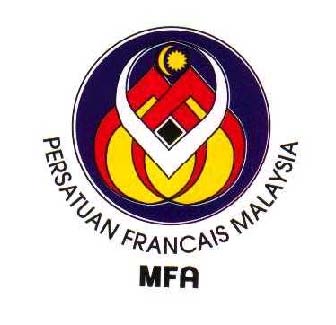 MEMBERSHIP APPLICATION CHECKLIST  ASSOCIATE / INTERNATIONAL MEMBERSLegend:MEMBERSHIP APPLICATION CHECKLIST  ASSOCIATE / INTERNATIONAL MEMBERS     Payment Information
Payment by cheque:
Please indicates invoice number and company name at the back of cheque and send it to MFA. For outstation cheques please include commissionsPayment via direct credit / bank in / telegraphic transfer / online:
Please email / fax your proof of payment to +603-6241 4141 or email to nabila@mfa.org.my / finance@mfa.org.my for your payment confirmation.NOITEMSWOULD BE FRANCHISORWOULD BE MASTER FRANCHISEEWOULD BE SUPPORT INSTITUTIONAFFILIATEWOULD BEFRANCHISEEINTERNATIONAL1.Membership Application Form(MFA Form 4/96)2.Company Profile write up 3.Intent Letter (please applies to the company's official letter)4.Company Registration Certificate (Form 9)5.Section 78 Return for allotments of shares (Form 24)6.Section 58 Notification of change in the register of directors, managers, and secretaries. (Form 49)7.Sample of Franchise Agreement8.Form 1 Franchise Act 1998 Section 7 (Franchise Act 1998) Disclosure Document9.Form 3 (BAF 3) Franchise Act 1998 Notice of Decision of Registration of Franchise and effective date of registration if franchise  10.Company Supporting Document (for International Member)11.Professional Certificate12.List of undertaken Projects13.List of Franchisee14.Soft Copy of Company Logo(Format png size 300 kb to 700 kb)15.3 pieces of outlet or product picture (Format png size 300 kb to 700 kb for each picture)16.Processing Fee (RM) - one-time payment30030030030030030017.Membership Fees (RM) - an annual subscription1,0001,0001,0001,0003002,000Company Name:Persatuan Francais Malaysia / Malaysian Franchise AssociationBeneficiary Bank:Malayan Banking BerhadAccount Number:5640-1670-9808Bank Address:Menara Maybank,100 Jalan Tun Perak, 50050 Kuala LumpurSwift Code             :MBBEMYKL